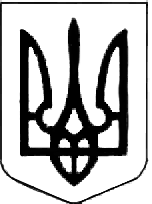 НАРОДНИЙ ДЕПУТАТ УКРАЇНИУкраїна, 01008, м. Київ, вул. Грушевського, 5№ _________                                                                                   «____»  ___________ 2020 рокуВерховна Рада України Відповідно до статті 89 Регламенту Верховної Ради України, в порядку законодавчої ініціативи вносимо на розгляд Верховної Ради України проект Закону України «Про внесення змін до Бюджетного кодексу України щодо захищених видатків державного бюджету України».Доповідати проект Закону України у Верховній Раді України під час пленарного засідання буде народний депутат України Бондар М.Л.Додатки:Проект закону України  на 2 арк.Порівняльна таблиця на 3 арк.3.  Пояснювальна записка на 2 арк.4.  Проект Постанови на 1 арк.5.  Авторський колектив на 1 арк.6.  Електронні копії зазначених документів.	Народні депутати України	           Бондар М.Л.